Colegio San Manuel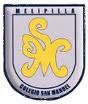 		Asignatura: Matemática 		Profesor: Carolina Bustamante Maldonado		Curso: 4° año básico GUIA N° 2 DE APOYO AL HOGAR MATEMÁTICANOMBRE: ______________________________________________FECHA: marzo 2020INSTRUCCCIONES: Lee cuidadosamente antes de responder.1. Cuenta y completa los cuadros con los números que faltan.A. De 3 en 3B. De 4 en 4C. De 5 en 5D. De 10 en 102. Crea una secuencia según corresponda:1.Sumar 52. Restar 43. Restar 34. Sumar 205. Restar 15Recuerda: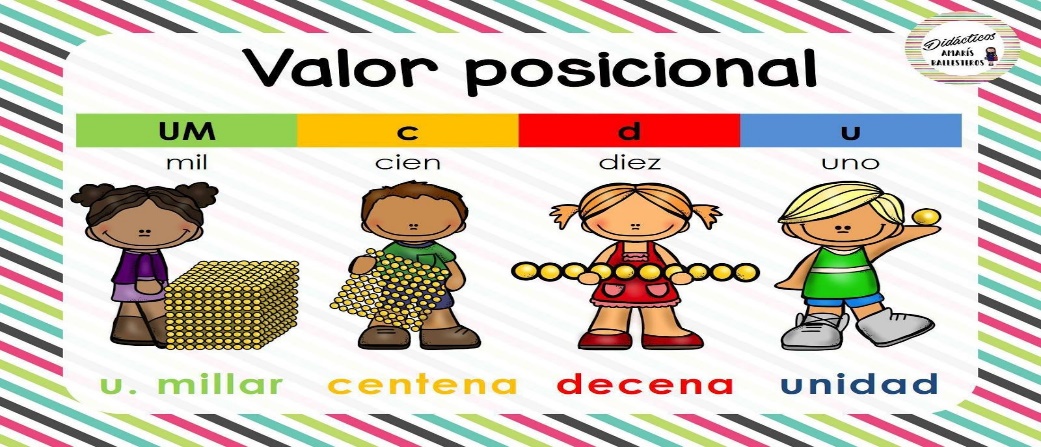 Como premio por tu trabajo te invito a colorear el siguiente dibujo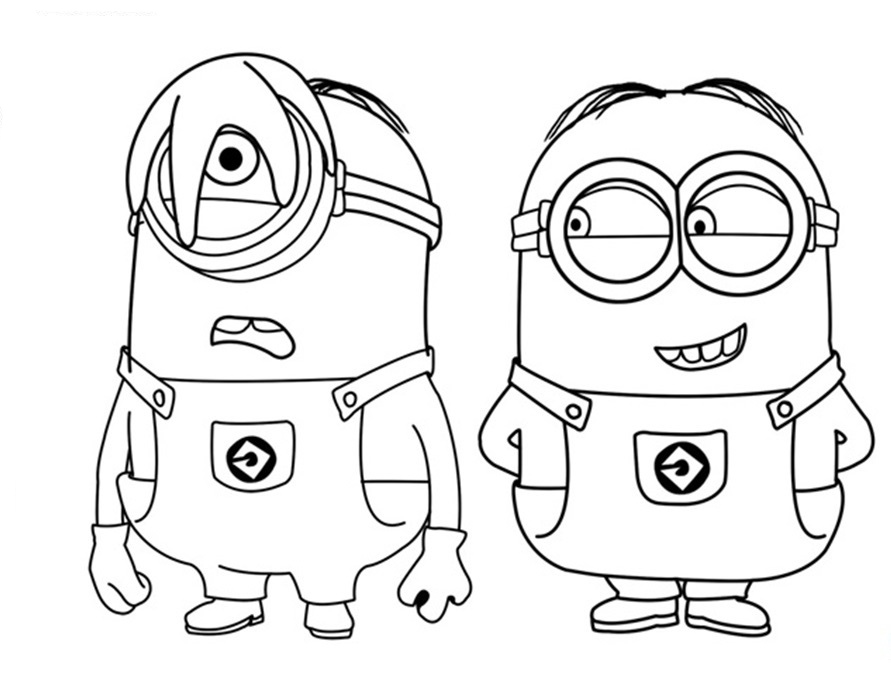 OBJETIVOS DE APRENDIZAJE:Contar números del 0 al 1 000 de 5 en 5, de 10 en 10, de 100 en 100: › empezando por cualquier número menor que 1 000 › de 3 en 3, de 4 en 4.HABILIDADES / DESTREZAS:Conocimiento de números 0 al 1000Comprender la relación entre diferentes números.INDICACIONES GENERALES:-Pide ayuda a un adulto para realizar este trabajo.-Busca un lugar tranquilo y luminoso para disponerte a trabajar. -Emplea lápiz grafito y de colores.-Una vez finalizada la guía archívala para mostrársela a tu profesora cuando se reinicien las clases. INDICACIONES GENERALES:-Pide ayuda a un adulto para realizar este trabajo.-Busca un lugar tranquilo y luminoso para disponerte a trabajar. -Emplea lápiz grafito y de colores.-Una vez finalizada la guía archívala para mostrársela a tu profesora cuando se reinicien las clases. 100666878722380940210560882120560630